Янитс Виктор НиколаевичExperience:Position applied for: 2nd OfficerDate of birth: 28.05.1970 (age: 47)Citizenship: RussiaResidence permit in Ukraine: NoCountry of residence: UkraineCity of residence: SevastopolPermanent address: Павла Корчагина 40, кв. 15Contact Tel. No: +38 (095) 148-45-15E-Mail: yanits@rambler.ruU.S. visa: NoE.U. visa: NoUkrainian biometric international passport: Not specifiedDate available from: 01.03.2009English knowledge: GoodMinimum salary: 2800 $ per monthPositionFrom / ToVessel nameVessel typeDWTMEBHPFlagShipownerCrewingChief Officer17.03.2008-27.12.2008CORRADO / КоррадоTug Boat199-PANAMAEUROPORT SERVICES SA .(ITALY)TIARA2nd Officer17.12.2007-16.02.2008MASCOTBulk Carrier30931-BAHAMASSMT GDYNIA / OLEVENTOLEVENT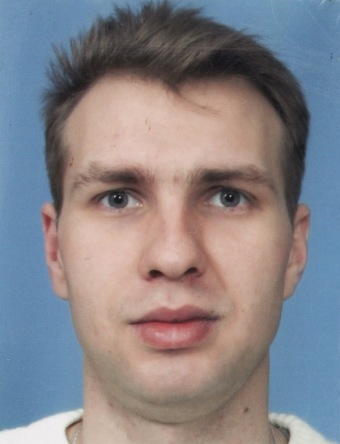 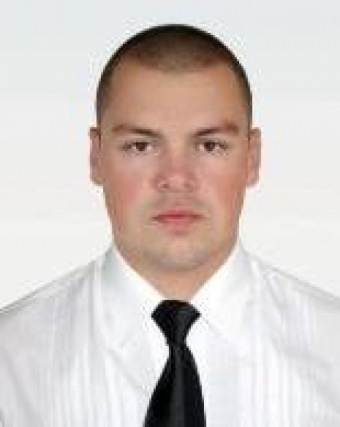 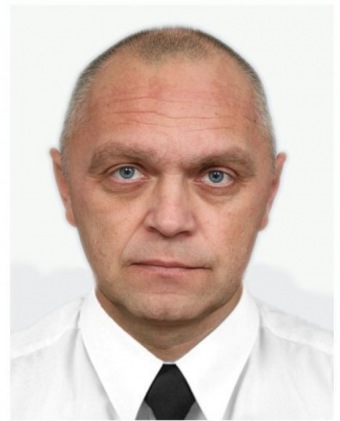 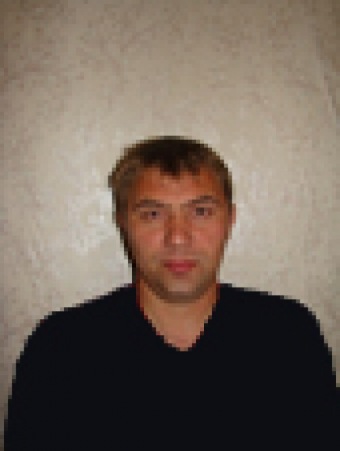 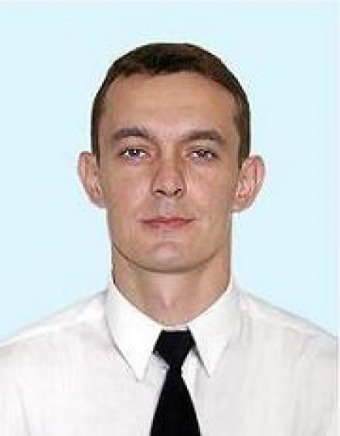 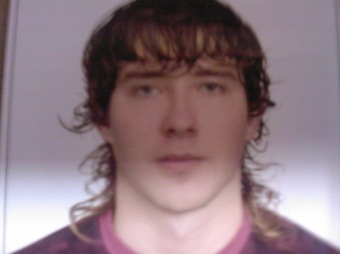 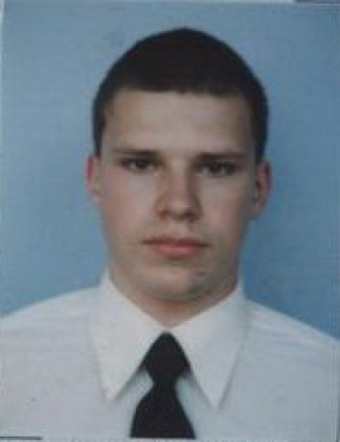 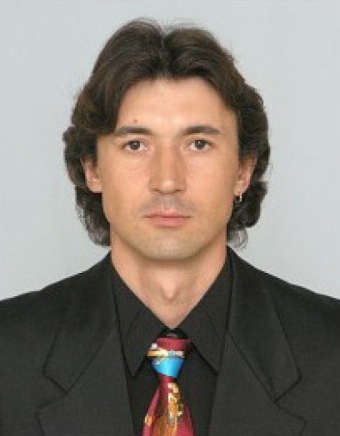 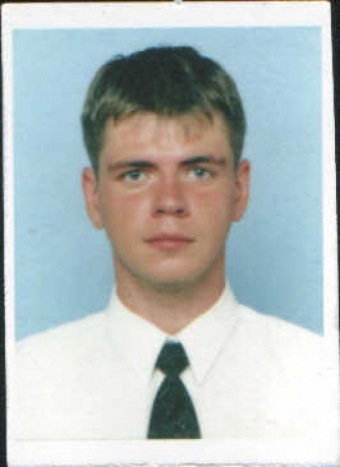 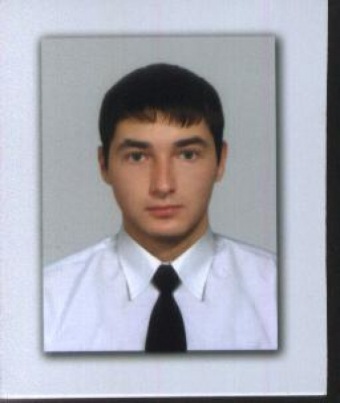 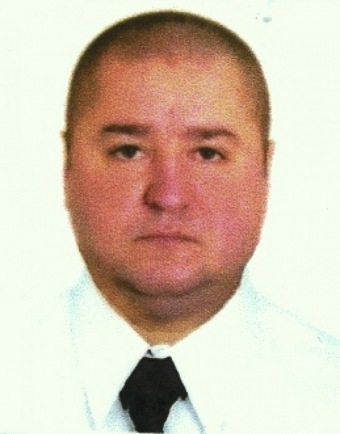 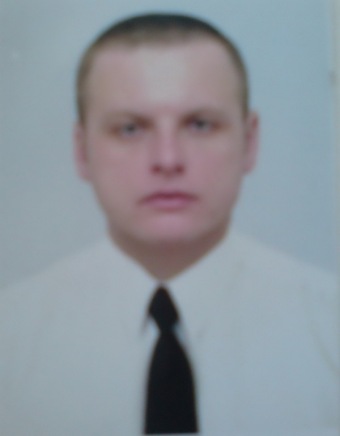 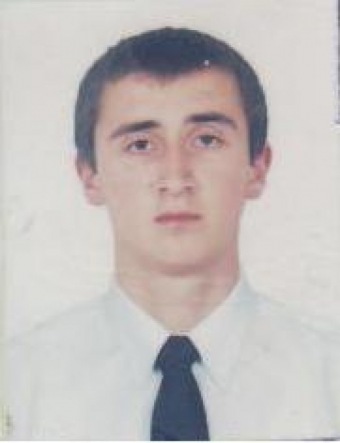 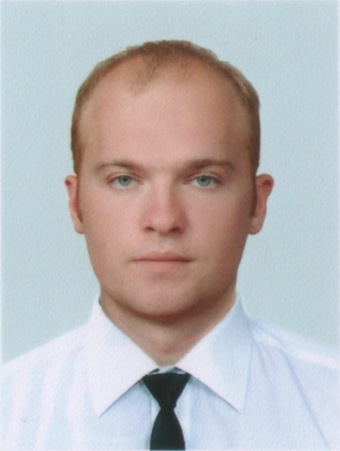 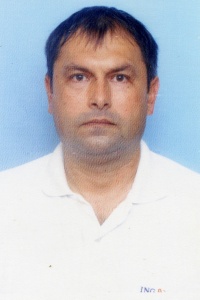 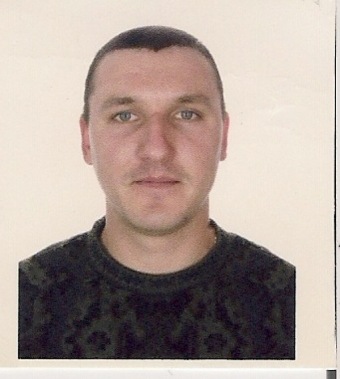 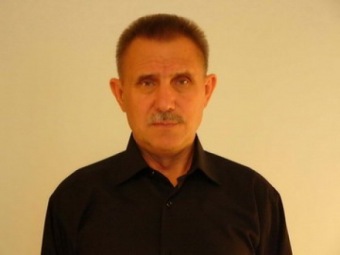 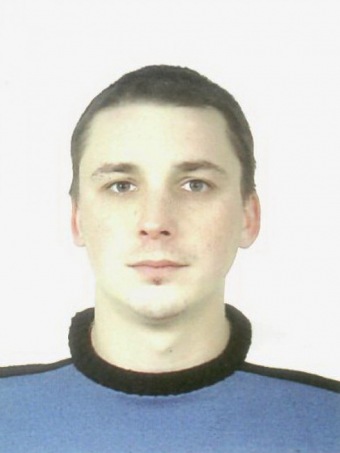 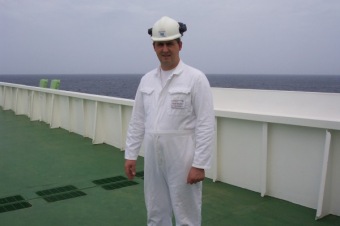 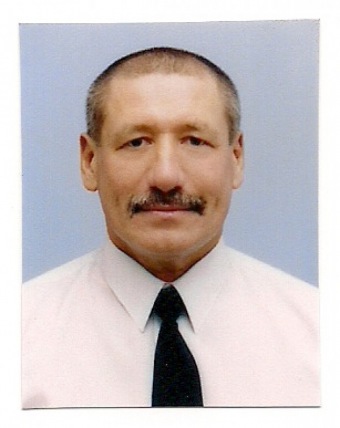 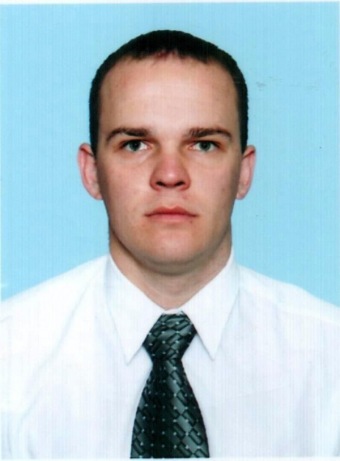 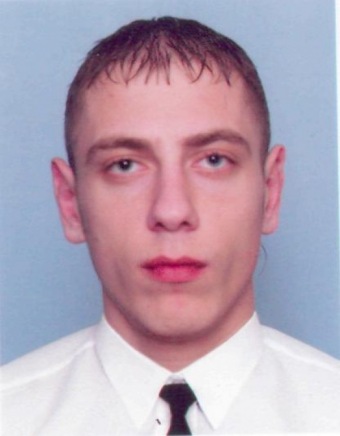 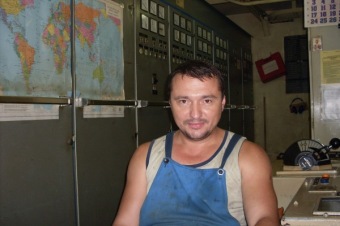 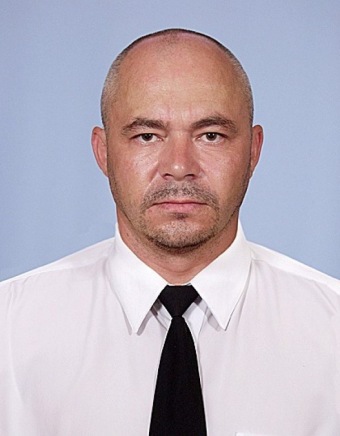 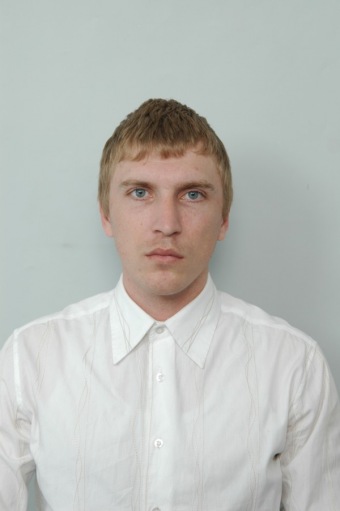 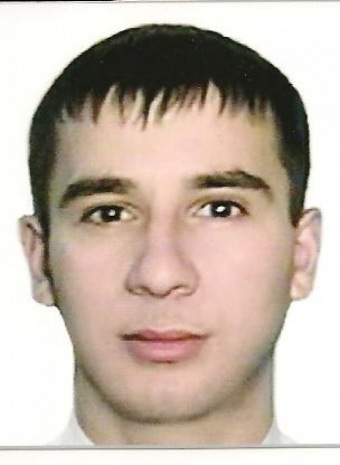 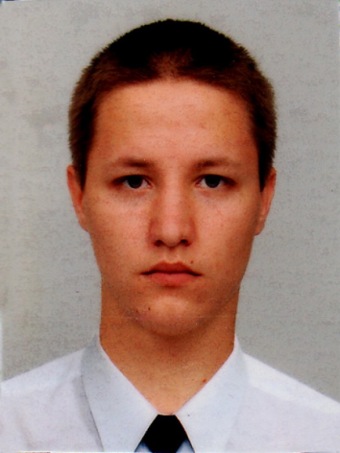 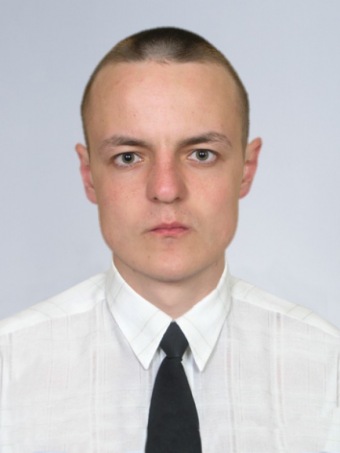 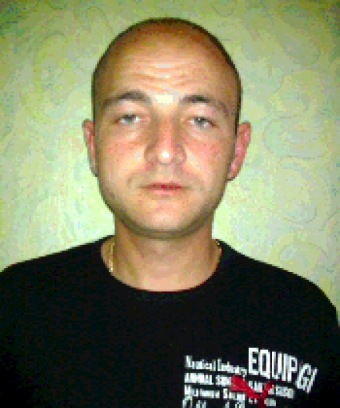 